ФЕДЭРАЦЫЯ ПРАФСАЮЗАЎ БЕЛАРУСІ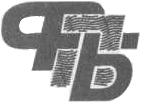 ПРАФСАЮЗ:     БЕЛАРУСКІ ПРАФЕСІЯНАЛЬНЫСАЮЗ РАБОТНІКАЎ АХОВЫЗДАРОЎЯУЛІКОВАЯ КАРТКА-ЗАЯВА ЧЛЕНА ПРАФСАЮЗАЧЛЕНСКІ БІЛЕТ № _________Прозвішча ____________________________________________________Імя _________________ Імя па бацьку _____________________________Дата нараджэння “____” ___________________ 19___г.Адукацыя	(пачатковая, н/сярэдняя, сярэдняя, н/вышэйшая, вышэйшая)Месяц і год уступлення ў прафсаюз _______________________________Назва арганізацыі, якая выдала білет, запоўніла ўліковую картку-
заяву _____________________________________________________________________________________________________________________________________________________________________________________Дамашні адрас: ________________________________________________(паштовы індэкс)	, № тэлефона _____________________Дата запаўнення “____” ___________________ 19___г.Подпіс члена прафсаюза 		М. П.Подпіс старшыні прафкома 	ЗАЯВАЯ, ____________________________________________________________упаўнаважваю прафсаюзны камітэт забяспечыць адлічэнне з маёй заработнай платы (стыпендыі, дапамогі) членскіх прафсаюзных узносаў на рахункі прафсаюзных органаў шляхам безнаяўнага пералічэння бухгалтэрыяй прадпрыемства (арганізацыі, установы) у памерах, вызначаных статутам галіновага прафсаюза.Заява кіраўніку зарэгістравана:         Подпіс члена прафсаюза  ___________Увах. № ______________" 	"	20__г.запаўняецца алоўкамФЕДЭРАЦЫЯ ПРАФСАЮЗАЎ БЕЛАРУСІПРАФСАЮЗ:     БЕЛАРУСКІ ПРАФЕСІЯНАЛЬНЫСАЮЗ РАБОТНІКАЎ АХОВЫЗДАРОЎЯУЛІКОВАЯ КАРТКА-ЗАЯВА ЧЛЕНА ПРАФСАЮЗАЧЛЕНСКІ БІЛЕТ № _________Прозвішча ____________________________________________________Імя _________________ Імя па бацьку _____________________________Дата нараджэння “____” ___________________ 19___г.Адукацыя	(пачатковая, н/сярэдняя, сярэдняя, н/вышэйшая, вышэйшая)Месяц і год уступлення ў прафсаюз _______________________________Назва арганізацыі, якая выдала білет, запоўніла ўліковую картку-
заяву _____________________________________________________________________________________________________________________________________________________________________________________Дамашні адрас: ________________________________________________(паштовы індэкс)	, № тэлефона _____________________Дата запаўнення “____” ___________________ 19___г.Подпіс члена прафсаюза 		М. П.Подпіс старшыні прафкома 	ЗАЯВАЯ, ____________________________________________________________упаўнаважваю прафсаюзны камітэт забяспечыць адлічэнне з маёй заработнай платы (стыпендыі, дапамогі) членскіх прафсаюзных узносаў на рахункі прафсаюзных органаў шляхам безнаяўнага пералічэння бухгалтэрыяй прадпрыемства (арганізацыі, установы) у памерах, вызначаных статутам галіновага прафсаюза.Заява кіраўніку зарэгістравана:         Подпіс члена прафсаюза  ___________Увах. № ______________" 	"	20__г.запаўняецца алоўкамМесца працы і пасада пры запаўненнікарткі-заявы і далейшыя змяненніАдзнака аб прыёме на ўлік, зняцці з улікуі аплаце членскіх узносаўг. Віцебск, УПП "Віцаблдрук". Зак. 2561. IV-2006 г. Т. 15 000Месца працы і пасада пры запаўненнікарткі-заявы і далейшыя змяненніАдзнака аб прыёме на ўлік, зняцці з улікуі аплаце членскіх узносаўг. Віцебск, УПП "Віцаблдрук". Зак. 2561. IV-2006 г. Т. 15 000ДатаНазва прадпрыемства, установы, арганізацыіЗаймаемая пасадаНазва прафсаюзаі арганізацыіПрыняты на ўлікПрыняты на ўлікЗняты з улікуЗняты з улікуУзносы  заплачаны(з таго часупа такі час)Назва прафсаюзаі арганізацыідатаподпіс, пячатка прафкомадатаподпіс, пячатка прафкомаУзносы  заплачаны(з таго часупа такі час)ДатаНазва прадпрыемства, установы, арганізацыіЗаймаемая пасадаНазва прафсаюзаі арганізацыіПрыняты на ўлікПрыняты на ўлікЗняты з улікуЗняты з улікуУзносы  заплачаны(з таго часупа такі час)Назва прафсаюзаі арганізацыідатаподпіс, пячатка прафкомадатаподпіс, пячатка прафкомаУзносы  заплачаны(з таго часупа такі час)